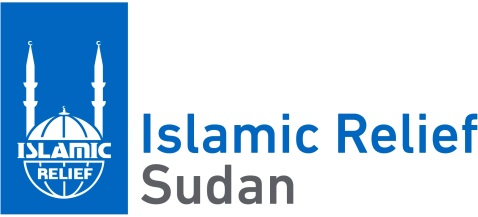 Date:     26/10/2023Tender Name: - Rehabilitation of (3) OFFICES AND WAITING AREA OF AL HAMRA HEALTH FACILITIESاسم العطاء: لتوريد مواد و صيانة مركز صحى الحمراء في ولاية االقضارف.Project: Islamic Relief- Canada                                                                            PR # 18338الإغاثة الإسلامية عبر العالم منظمة تطوعية تعمل في السودان منذ العام 1991 ، تسعي لتخفيف المعاناة عن الفقراء في العالم دون تمييز للجنس او العقيدة او الاصل ومنذ بداية عملها في السودان نفذت المنظمة بنجاح العديد من مشاريع التنمية والاغاثة في قطاعات المياه واصحاح البيئة ، الصحة ، التعليم ، سبل العيش ، الطوارئ ودعم الأيتام.هذا العطاء صيانة مركز صحى الحمراء في ولاية االقضارف وفق الشروط المبينة أدناه.الإلتزام بالكميات والأنواع المحددة بجدول المواصفات والكميات المرفق.تقديم العطاء  لمكتب المنظمه  بالقضارف حسب المواصفات المطلوبة المرفقة مع كراسة العطاء ويتم مقارنتها مع  الاعمال و  المواد  لمن يرسو عليه العطاء ،. الاعمال و الكميات المطلوبة قد تزيد أو تنقص حسب الأسعار المقدمة والميزانية المتوفرةيتم ملء البيانات في كراسة العطاء فقط ، والأسعار يجب أن تكون شاملة كافة الرسوم سيتم توقيع عقد صيانة مركز صحى الحمراء في ولاية االقضارف مع منظمة الإغاثة الإسلامية عبر العالم لمن يرسو عليه العطاء:تقديم شهادة خلو طرف من الضرائب والزكاة توريد كامل المواد خلال (7) يوما من تاريخ توقيع العقد.يجب تقديم تفويض بتحصيل ضريبة القيمة المضافه 17% من ديوان الضرائب وإلا لن يتم دفعها للمورد . للمنظمة لجنة فنية لها الحق في رفض المواد غير المطابقة للمواصفات عند الإستلام.فاتورة نهائية مختومة بختم الضرائب بعد تسليم المواد.يتم سداد قيمة العطاء بالجنيه السوداني بشيك عقب إستلام كل الكميات بالمواقع المعنية و في التاريخ المحدد.يرفق المتقدم :شهادة تسجيل الشركة/إسم العملشهادات الخبرة السابقة والرخصة التجاريةاسكرين فورم ( يستلم مع كراسة العطاء)صورة من إثبات الشخصية لمجلس إدارة/مدراء/أصحاب العمليتم تقديم العطاءات في ظرف مغلق مختوم بالشمع الاحمر يكتب عليه )عطاء صيانة مركز صحى الحمراء في ولاية االقضارف ويودع بصندوق العطاءات  بمكتب المنظمة بولاية  القضارف – حى الجمهوريه جنوب .الإلتزام بكل ما ورد من شروط أعلاه ، و لا ينظر في العطاءات غير المستوفية للشروطلا يمكن فتح صندوق العطاءات لسحب كراسة العطاء بعد الإيداع وعلي من يرغب في الإنسحاب وضع خطاب يفيد ذلك في صندوق العطاءاتالمنظمة غير مقيدة بقبول أقل أو أعلي عطاءللمنظمة الحق في تجزئة العطاء متى تراءى لها ذلك ، كما لها الحق في إلغاء كل أو بعض بنود العطاء.اخر موعد لتسليم العطاءات يوم  1/11/2023  الساعة الثالثة ظهرا.BOQ AND SPECIFICATIONS OF (3) OFFICES AND WAITING AREA OF AL HAMRA HEALTH FACILITIESTotal Amount in words____________________________________________Company Name___________________________________________Authorized person Name____________________________________Signature & Stamp: _____________________________________________Company Name:اسم الشركة:اسم الشركة:Address:                                                                                العنوان:العنوان:Contact Person:    ممثل الشركة:ممثل الشركة:Mobile Number:رقم الموبايل:Elect email:البريد الالكتروني:N0WORK DONE DESCRIPTIONUnit Quantity Unit price Value 1excavate strip foundation width 0.60 m depth 1 m  حفر أساس شريطى بعرض 0.60 م وعمق 1 م .M3 182provide selected soil 0.60 m*0.25 m well compacted with water . توريد مواد ردميات مع الرش والمندله 0.60 م *0.25 م لألساس الشريطىM34.5 3provide and fill foundation in stone with morter 0.6m*0.75 m mexture 1:8 . توريد مواد وعمل لبشة مبانى من الحجر مونة حرة 1:8 حتى مستوى سطح األرضM3144provide matrials and build 2 bricks in cement sand mortar 1:6 and 0.35m above strip stone buildings . توريد مواد وبناء ميزانيه 2 طوبه مع المونه 1:6بارتفاع 0.35 متر.M2 115provide materials and construct grade beam 0.40 m*0.25m with 8 No steel rod 12mm and 8mm strirups at 0.2 center to center in mixture concrete 1:2:4 . توريد مواد وصب الخرسانة المسلحة للقردبيم بتسليح 8 سيخات 12ملم بمقطع بأبعاد 0.25م*0.40موكانات بحديد 8ملم كل 20 سم وخلطة 1M336provide selected soil under floors 0.65 m depth well compacted in layers . توريد مواد وعمل ردميات أسفل االرضيات مع الرش والمندلة على طبقات 25 سم بإرتفاع 0.65 مM3257supply marials and construction of plain concreate 10cm thikness mix 1:3:6 for floor and curing 3 tims perday for 5 days . صب فرشه من الخرصانه البيضاء لألرضيات سمك 10 سم بخلطة 1:3:6 مع الرش 3 مرات يومياً لمدة 5 يومM33.68provide materials and construct brick walls mixture 1:6 . توريد مواد وعمل مبانى تقفيل بالطوب األحمر 1.5 طوبة بخلطة 1:6 مع الرش بالماء 3مرات فى اليوم لمدة خمسة يوم شامل البربيت بإرتفاع كلى 3.80 م .M21209provide materials and construct top of walls beams 0.3m*0.2 m with 4 No steel rod 12mm and 8mm strirups at 0.2m center to center in mixture concrete mixure 1:2:4 . توريد مواد وصب الخرسانة المسلحة لبيم أعلى المبانى بتسليح 4 سيخات 12ملم بمقطع بأبعاد 0.2م*0.3م وكانات 8 ملم كل 20سم وخلطة 1:2:4 .M3210provide materials and construct lintel beam 0.2m*0.2 m with 4 No steel rod 12mm and 8mm strirups at 0.2m center to center in mixture concrete mixure 1:2:4 . توريد مواد وصب الخرسانة المسلحة لبيم العتب على طول الحائط أعلى األبواب والشبابيك بتسليح 4 سيخات 12ملم بمقطع بأبعاد 0.2م*0.2م وكانات 8 ملم كل 20سم وخلطة 1:2:4 .M3111provide materials and installation zink (abuhusan) grade 35 with outer nip 0.35 m for rains and installation over longitudinal & cross purlins heavy steel pipes 8" * 4" 1 mm divided every 1 m properly installed with engineer satisfaction. توريد مواد وعمل سقف من الزنك عيار 35 بلدى ابو حصان مع عمل 0.35 م خارج المبانى للمطرو يثبت الزنك على مدادات طولية وعرضية كل 1 م من مواسير 4" × 8" 1 ملم وتثبت بمبانى الطوب األحمر مع عمل الميول الالزم للمطرفى إتجاه المعاكس لألبواب .M22512provide materials and fix alminum forceiling sheets 40cm* 40cm andتوريد مواد وعمل سقف مستعار من ألواح األلمنيوم 40 سم * 40 سم مع عمل شبكة التثبيت حسب 12 أصول الصنعة ورضى المهندس المشرف .M33613provide materials ,manufacture steel windows 1.2m*1m with steel sheets 1mm,pipes 3"*6" 1mm,pipes1" ,iron ribbon 1", mosquitos net,oil painted ,complete locks and hinges . توريد مواد وتركيب شبابيك من الصاج 1 ملم والمواسير الثقيلة 3" × 6" 1ملم وفريمات مواسير مربعة 1" وخوص 1" و مقاس الشباك 1.2م * 1م ترابيس طبلة وعمل نملى مع الطالء بالبوهية 3 وجهة حسب أصول الصنعة و إرشادات المهندس المشرف .NO  614provide materials ,manufacture steel doors 1.2m*2.2 m with steel sheets 1mm,pipes 3"*6" 1mm,pipes1" ,iron ribbon 1", oil painted ,complete locks and hinges . توريد مواد وتركيب أبواب من الصاج 1 ملم والمواسير الثقيلة 3" × 6" 1ملم وفريمات مواسير مربعة 1" وخوص 1" و مقاس الباب 1.2م * 2.2 م ترابيس طبلة مع الطالء بالبوهية 3 وجهة حسب أصول الصنعة و إرشادات المهندس المشرفNo215provide materials and lay plastering 3cm thick mix 1:6 and well curing with water 3 times a day for 5 days for internal walls. توريد مواد وعمل بياض داخلى للحوائط بخلطة 1:6 بسمك 3سم مع الرش بالماء 3 مرات يومياً لمدة 5 يوم .M210016provide materials and lay plastering 3cm thick mix 1:6 and well curing with water 3 times a day for 5 days for outer walls. توريد مواد وعمل بياض خارجى للحوائط مع بياض أعلى البربيت بخلطة  بسمك 3سم مع الرش بالماء 3 مرات يومياً لمدة 5 يومM212017provide materials and lay ceramic floor 1:6 mortar with satisfaction of enginee . توريد مواد وعمل سيراميك لألرضيات بخلطة 1:6 مع مراعاة الميول وحسب توجيهات المهندس المشرف .M24418provide materials and painting inernal walls 3layer of talia and 3 faces of pomastic almuhandis with satisfaction of engineer. توريد مواد وعمل نقاشة داخلية للحوائط طلية حريرية 3 سكينة وبوماستك المهندس 3 وجهة وحسب 2m توجيهات المهندس المشرف .M210019provide materials and painting inernal walls 3layer of talia and 3 faces of pomastic almuhandis with satisfaction of engineer. توريد مواد وعمل نقاشة داخلية للحوائط طلية حريرية 3 سكينة وبوماستك المهندس 3 وجهة وحسب   2m توجيهات المهندس المشرف .M2107.4220provide materials and painting outer walls 3layer of talia and 3 faces of pomastic almuhandis with satisfaction of engineer. توريد مواد وعمل نقاشة خارجية بوماستك المهندس 3 وجهة وحسب توجيهات المهندس المشرف .NO421provide material and install economic original lamps 40 watt with satisfaction of engineer. توريد مواد وتركيب لمبة إقتصادية كاملة 40 وات .NO1222Supply and install saudi plug 16 amper . توريد مواد وتركيب بلك صناعة سعودية 16 أمبير كامل .NO10 Total Sub Vat 17%Total